Orientaciones para trabajo semanal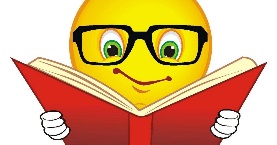 a distanciaProfesor/ a: Nataly Castro H Correo: Ncastro@mlbombal.cl. Teléfono: +56 97168169                    Profesor/ a: Nataly Castro H Correo: Ncastro@mlbombal.cl. Teléfono: +56 97168169                    Profesora Diferencial: Claudia CarrascoCorreo: Ccarrasco@mlbombal.clTeléfono: +56 977581017Profesora Diferencial: Claudia CarrascoCorreo: Ccarrasco@mlbombal.clTeléfono: +56 977581017Asignatura: TecnologíaCurso: 2° Básico  Curso: 2° Básico  Fecha: 14/07/2020Unidad: III Unidad Unidad: III Unidad Unidad: III Unidad Unidad: III Unidad Objetivo de la Clase: OA 01Objetivo de la Clase: OA 01Objetivo de la Clase: OA 01Objetivo de la Clase: OA 01Indicaciones para el trabajo del estudiante:Indicaciones para el trabajo del estudiante:Indicaciones para el trabajo del estudiante:Indicaciones para el trabajo del estudiante:ActividadCrear medios tecnológicos como: celular, televisor, computador, etc.Debes ocupar material reciclado.ActividadCrear medios tecnológicos como: celular, televisor, computador, etc.Debes ocupar material reciclado.ActividadCrear medios tecnológicos como: celular, televisor, computador, etc.Debes ocupar material reciclado.ActividadCrear medios tecnológicos como: celular, televisor, computador, etc.Debes ocupar material reciclado.